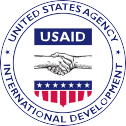 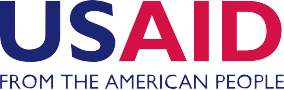 APPLICATION FOR TRANSIT BENEFIT / BIKE SHARE PROGRAMAID 515-1 (11/2017)PLEASE COMPLETE FORM AND TYPE OR PRINT LEGIBLYPLEASE COMPLETE FORM AND TYPE OR PRINT LEGIBLYPLEASE COMPLETE FORM AND TYPE OR PRINT LEGIBLYPLEASE COMPLETE FORM AND TYPE OR PRINT LEGIBLYPLEASE COMPLETE FORM AND TYPE OR PRINT LEGIBLYPLEASE COMPLETE FORM AND TYPE OR PRINT LEGIBLYPLEASE COMPLETE FORM AND TYPE OR PRINT LEGIBLYPLEASE COMPLETE FORM AND TYPE OR PRINT LEGIBLYPLEASE COMPLETE FORM AND TYPE OR PRINT LEGIBLY(Check One) New Employee   Re-certification   Replacement Card   Increase/Decrease   Change of Address   Personal/Bureau Change(Check One) New Employee   Re-certification   Replacement Card   Increase/Decrease   Change of Address   Personal/Bureau Change(Check One) New Employee   Re-certification   Replacement Card   Increase/Decrease   Change of Address   Personal/Bureau Change(Check One) New Employee   Re-certification   Replacement Card   Increase/Decrease   Change of Address   Personal/Bureau Change(Check One) New Employee   Re-certification   Replacement Card   Increase/Decrease   Change of Address   Personal/Bureau Change(Check One) New Employee   Re-certification   Replacement Card   Increase/Decrease   Change of Address   Personal/Bureau Change(Check One) New Employee   Re-certification   Replacement Card   Increase/Decrease   Change of Address   Personal/Bureau Change(Check One) New Employee   Re-certification   Replacement Card   Increase/Decrease   Change of Address   Personal/Bureau Change(Check One) New Employee   Re-certification   Replacement Card   Increase/Decrease   Change of Address   Personal/Bureau ChangeEmployment Status:    Direct Hire     Intern    Personal Services Contractor	 Other:      Employment Status:    Direct Hire     Intern    Personal Services Contractor	 Other:      Employment Status:    Direct Hire     Intern    Personal Services Contractor	 Other:      Employment Status:    Direct Hire     Intern    Personal Services Contractor	 Other:      Employment Status:    Direct Hire     Intern    Personal Services Contractor	 Other:      Employment Status:    Direct Hire     Intern    Personal Services Contractor	 Other:      Employment Status:    Direct Hire     Intern    Personal Services Contractor	 Other:      Employment Status:    Direct Hire     Intern    Personal Services Contractor	 Other:      Employment Status:    Direct Hire     Intern    Personal Services Contractor	 Other:      1. Last Name:      	1. Last Name:      	1. Last Name:      	1. Last Name:      	2. First Name:      2. First Name:      2. First Name:      2. First Name:      2. First Name:      3. Home Address (Number/Street):      3. Home Address (Number/Street):      3. Home Address (Number/Street):      3. Home Address (Number/Street):      3. Home Address (Number/Street):      3. Home Address (Number/Street):      3. Home Address (Number/Street):      3. Home Address (Number/Street):      3. Home Address (Number/Street):      4. City:      	4. City:      	5. State:      	6. Zip Code:5. State:      	6. Zip Code:5. State:      	6. Zip Code:6. Zip Code:      6. Zip Code:      6. Zip Code:      6. Zip Code:      7. Bureau:      8. Room Number:      8. Room Number:      8. Room Number:      9. Phone (Work):      9. Phone (Work):      9. Phone (Work):      10. Phone (mobile):      10. Phone (mobile):      11. Commuting method to and from work:	 Please provide your daily transportation itinerary to/from work: Metro Rail	Daily Round Trip Fare: $     	x 22* days = $       Metro Rail/Bus	(*Reduce number of days for approved telework days. MARC/VRE/Commuter Bus (CommuterDirect.com)	Four (4) days for each approved telework day per week) Transit Authority Vanpool Bicycle Transportation Subsidy I accept full responsibility and assume the risk of injury or damage to my person that may arise whether directly or indirectlyas a result of bicycling/riding     JAN     FEB     MAR     APR     MAY     JUN     JUL     AUG     SEP     OCT     NOV     DECReduced Fare Program for Employees with Disabilities and Senior CitizensUnder these programs, employees with disabilities and senior citizens may travel on Metrobus and Metrorail for half the regular (rush hour) fare at all times. See www.wmata.com website for details.11. Commuting method to and from work:	 Please provide your daily transportation itinerary to/from work: Metro Rail	Daily Round Trip Fare: $     	x 22* days = $       Metro Rail/Bus	(*Reduce number of days for approved telework days. MARC/VRE/Commuter Bus (CommuterDirect.com)	Four (4) days for each approved telework day per week) Transit Authority Vanpool Bicycle Transportation Subsidy I accept full responsibility and assume the risk of injury or damage to my person that may arise whether directly or indirectlyas a result of bicycling/riding     JAN     FEB     MAR     APR     MAY     JUN     JUL     AUG     SEP     OCT     NOV     DECReduced Fare Program for Employees with Disabilities and Senior CitizensUnder these programs, employees with disabilities and senior citizens may travel on Metrobus and Metrorail for half the regular (rush hour) fare at all times. See www.wmata.com website for details.11. Commuting method to and from work:	 Please provide your daily transportation itinerary to/from work: Metro Rail	Daily Round Trip Fare: $     	x 22* days = $       Metro Rail/Bus	(*Reduce number of days for approved telework days. MARC/VRE/Commuter Bus (CommuterDirect.com)	Four (4) days for each approved telework day per week) Transit Authority Vanpool Bicycle Transportation Subsidy I accept full responsibility and assume the risk of injury or damage to my person that may arise whether directly or indirectlyas a result of bicycling/riding     JAN     FEB     MAR     APR     MAY     JUN     JUL     AUG     SEP     OCT     NOV     DECReduced Fare Program for Employees with Disabilities and Senior CitizensUnder these programs, employees with disabilities and senior citizens may travel on Metrobus and Metrorail for half the regular (rush hour) fare at all times. See www.wmata.com website for details.11. Commuting method to and from work:	 Please provide your daily transportation itinerary to/from work: Metro Rail	Daily Round Trip Fare: $     	x 22* days = $       Metro Rail/Bus	(*Reduce number of days for approved telework days. MARC/VRE/Commuter Bus (CommuterDirect.com)	Four (4) days for each approved telework day per week) Transit Authority Vanpool Bicycle Transportation Subsidy I accept full responsibility and assume the risk of injury or damage to my person that may arise whether directly or indirectlyas a result of bicycling/riding     JAN     FEB     MAR     APR     MAY     JUN     JUL     AUG     SEP     OCT     NOV     DECReduced Fare Program for Employees with Disabilities and Senior CitizensUnder these programs, employees with disabilities and senior citizens may travel on Metrobus and Metrorail for half the regular (rush hour) fare at all times. See www.wmata.com website for details.11. Commuting method to and from work:	 Please provide your daily transportation itinerary to/from work: Metro Rail	Daily Round Trip Fare: $     	x 22* days = $       Metro Rail/Bus	(*Reduce number of days for approved telework days. MARC/VRE/Commuter Bus (CommuterDirect.com)	Four (4) days for each approved telework day per week) Transit Authority Vanpool Bicycle Transportation Subsidy I accept full responsibility and assume the risk of injury or damage to my person that may arise whether directly or indirectlyas a result of bicycling/riding     JAN     FEB     MAR     APR     MAY     JUN     JUL     AUG     SEP     OCT     NOV     DECReduced Fare Program for Employees with Disabilities and Senior CitizensUnder these programs, employees with disabilities and senior citizens may travel on Metrobus and Metrorail for half the regular (rush hour) fare at all times. See www.wmata.com website for details.11. Commuting method to and from work:	 Please provide your daily transportation itinerary to/from work: Metro Rail	Daily Round Trip Fare: $     	x 22* days = $       Metro Rail/Bus	(*Reduce number of days for approved telework days. MARC/VRE/Commuter Bus (CommuterDirect.com)	Four (4) days for each approved telework day per week) Transit Authority Vanpool Bicycle Transportation Subsidy I accept full responsibility and assume the risk of injury or damage to my person that may arise whether directly or indirectlyas a result of bicycling/riding     JAN     FEB     MAR     APR     MAY     JUN     JUL     AUG     SEP     OCT     NOV     DECReduced Fare Program for Employees with Disabilities and Senior CitizensUnder these programs, employees with disabilities and senior citizens may travel on Metrobus and Metrorail for half the regular (rush hour) fare at all times. See www.wmata.com website for details.11. Commuting method to and from work:	 Please provide your daily transportation itinerary to/from work: Metro Rail	Daily Round Trip Fare: $     	x 22* days = $       Metro Rail/Bus	(*Reduce number of days for approved telework days. MARC/VRE/Commuter Bus (CommuterDirect.com)	Four (4) days for each approved telework day per week) Transit Authority Vanpool Bicycle Transportation Subsidy I accept full responsibility and assume the risk of injury or damage to my person that may arise whether directly or indirectlyas a result of bicycling/riding     JAN     FEB     MAR     APR     MAY     JUN     JUL     AUG     SEP     OCT     NOV     DECReduced Fare Program for Employees with Disabilities and Senior CitizensUnder these programs, employees with disabilities and senior citizens may travel on Metrobus and Metrorail for half the regular (rush hour) fare at all times. See www.wmata.com website for details.11. Commuting method to and from work:	 Please provide your daily transportation itinerary to/from work: Metro Rail	Daily Round Trip Fare: $     	x 22* days = $       Metro Rail/Bus	(*Reduce number of days for approved telework days. MARC/VRE/Commuter Bus (CommuterDirect.com)	Four (4) days for each approved telework day per week) Transit Authority Vanpool Bicycle Transportation Subsidy I accept full responsibility and assume the risk of injury or damage to my person that may arise whether directly or indirectlyas a result of bicycling/riding     JAN     FEB     MAR     APR     MAY     JUN     JUL     AUG     SEP     OCT     NOV     DECReduced Fare Program for Employees with Disabilities and Senior CitizensUnder these programs, employees with disabilities and senior citizens may travel on Metrobus and Metrorail for half the regular (rush hour) fare at all times. See www.wmata.com website for details.11. Commuting method to and from work:	 Please provide your daily transportation itinerary to/from work: Metro Rail	Daily Round Trip Fare: $     	x 22* days = $       Metro Rail/Bus	(*Reduce number of days for approved telework days. MARC/VRE/Commuter Bus (CommuterDirect.com)	Four (4) days for each approved telework day per week) Transit Authority Vanpool Bicycle Transportation Subsidy I accept full responsibility and assume the risk of injury or damage to my person that may arise whether directly or indirectlyas a result of bicycling/riding     JAN     FEB     MAR     APR     MAY     JUN     JUL     AUG     SEP     OCT     NOV     DECReduced Fare Program for Employees with Disabilities and Senior CitizensUnder these programs, employees with disabilities and senior citizens may travel on Metrobus and Metrorail for half the regular (rush hour) fare at all times. See www.wmata.com website for details.12. Are you currently in a carpool with USAID or any other government agency employees?    NO	  YES   (If yes, primary driver’s name):       12. Are you currently in a carpool with USAID or any other government agency employees?    NO	  YES   (If yes, primary driver’s name):       12. Are you currently in a carpool with USAID or any other government agency employees?    NO	  YES   (If yes, primary driver’s name):       12. Are you currently in a carpool with USAID or any other government agency employees?    NO	  YES   (If yes, primary driver’s name):       12. Are you currently in a carpool with USAID or any other government agency employees?    NO	  YES   (If yes, primary driver’s name):       12. Are you currently in a carpool with USAID or any other government agency employees?    NO	  YES   (If yes, primary driver’s name):       12. Are you currently in a carpool with USAID or any other government agency employees?    NO	  YES   (If yes, primary driver’s name):       12. Are you currently in a carpool with USAID or any other government agency employees?    NO	  YES   (If yes, primary driver’s name):       12. Are you currently in a carpool with USAID or any other government agency employees?    NO	  YES   (If yes, primary driver’s name):       13. SmartBenefit ProgramNote: In order to receive your Transportation Subsidy Benefit as SmartBenefits, you must purchase and register your SmarTrip card at www.wmata.com. Your SmarTrip serial number is located on the back side of your card in the lower right-hand corner. All benefits will be used on the MetroRail/Bus Split my benefits:$     	(MetroRail/bus)  and$       (VRE,MARC, etc.)13. SmartBenefit ProgramNote: In order to receive your Transportation Subsidy Benefit as SmartBenefits, you must purchase and register your SmarTrip card at www.wmata.com. Your SmarTrip serial number is located on the back side of your card in the lower right-hand corner. All benefits will be used on the MetroRail/Bus Split my benefits:$     	(MetroRail/bus)  and$       (VRE,MARC, etc.)13. SmartBenefit ProgramNote: In order to receive your Transportation Subsidy Benefit as SmartBenefits, you must purchase and register your SmarTrip card at www.wmata.com. Your SmarTrip serial number is located on the back side of your card in the lower right-hand corner. All benefits will be used on the MetroRail/Bus Split my benefits:$     	(MetroRail/bus)  and$       (VRE,MARC, etc.)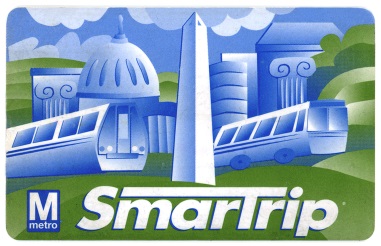 SmarTrip Serial Number:(attach copy of back of card)SmarTrip Serial Number:(attach copy of back of card)SmarTrip Serial Number:(attach copy of back of card)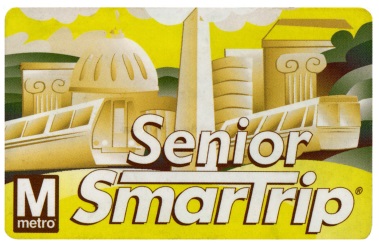              SmarTrip Serial Number:(attach copy of back of card)             SmarTrip Serial Number:(attach copy of back of card)             SmarTrip Serial Number:(attach copy of back of card)EMPLOYEE CERTIFICATIONI hereby certify that I am employed by the United States Agency for International Development and am not named on a Federal- subsidized workplace parking permit with USAID or other Federal Agency. I am eligible for a public transportation fare benefit, will use it for my daily commute to and from work and will not transfer it to anyone else. My monthly transit benefit I am receiving does not exceed my monthly commuting costs. I am not receiving Metro benefits from another Federal Agency.EMPLOYEE CERTIFICATIONI hereby certify that I am employed by the United States Agency for International Development and am not named on a Federal- subsidized workplace parking permit with USAID or other Federal Agency. I am eligible for a public transportation fare benefit, will use it for my daily commute to and from work and will not transfer it to anyone else. My monthly transit benefit I am receiving does not exceed my monthly commuting costs. I am not receiving Metro benefits from another Federal Agency.EMPLOYEE CERTIFICATIONI hereby certify that I am employed by the United States Agency for International Development and am not named on a Federal- subsidized workplace parking permit with USAID or other Federal Agency. I am eligible for a public transportation fare benefit, will use it for my daily commute to and from work and will not transfer it to anyone else. My monthly transit benefit I am receiving does not exceed my monthly commuting costs. I am not receiving Metro benefits from another Federal Agency.EMPLOYEE CERTIFICATIONI hereby certify that I am employed by the United States Agency for International Development and am not named on a Federal- subsidized workplace parking permit with USAID or other Federal Agency. I am eligible for a public transportation fare benefit, will use it for my daily commute to and from work and will not transfer it to anyone else. My monthly transit benefit I am receiving does not exceed my monthly commuting costs. I am not receiving Metro benefits from another Federal Agency.EMPLOYEE CERTIFICATIONI hereby certify that I am employed by the United States Agency for International Development and am not named on a Federal- subsidized workplace parking permit with USAID or other Federal Agency. I am eligible for a public transportation fare benefit, will use it for my daily commute to and from work and will not transfer it to anyone else. My monthly transit benefit I am receiving does not exceed my monthly commuting costs. I am not receiving Metro benefits from another Federal Agency.EMPLOYEE CERTIFICATIONI hereby certify that I am employed by the United States Agency for International Development and am not named on a Federal- subsidized workplace parking permit with USAID or other Federal Agency. I am eligible for a public transportation fare benefit, will use it for my daily commute to and from work and will not transfer it to anyone else. My monthly transit benefit I am receiving does not exceed my monthly commuting costs. I am not receiving Metro benefits from another Federal Agency.EMPLOYEE CERTIFICATIONI hereby certify that I am employed by the United States Agency for International Development and am not named on a Federal- subsidized workplace parking permit with USAID or other Federal Agency. I am eligible for a public transportation fare benefit, will use it for my daily commute to and from work and will not transfer it to anyone else. My monthly transit benefit I am receiving does not exceed my monthly commuting costs. I am not receiving Metro benefits from another Federal Agency.EMPLOYEE CERTIFICATIONI hereby certify that I am employed by the United States Agency for International Development and am not named on a Federal- subsidized workplace parking permit with USAID or other Federal Agency. I am eligible for a public transportation fare benefit, will use it for my daily commute to and from work and will not transfer it to anyone else. My monthly transit benefit I am receiving does not exceed my monthly commuting costs. I am not receiving Metro benefits from another Federal Agency.EMPLOYEE CERTIFICATIONI hereby certify that I am employed by the United States Agency for International Development and am not named on a Federal- subsidized workplace parking permit with USAID or other Federal Agency. I am eligible for a public transportation fare benefit, will use it for my daily commute to and from work and will not transfer it to anyone else. My monthly transit benefit I am receiving does not exceed my monthly commuting costs. I am not receiving Metro benefits from another Federal Agency.EMPLOYEE SIGNATUREEMPLOYEE SIGNATUREEMPLOYEE SIGNATUREEMPLOYEE SIGNATUREEMPLOYEE SIGNATUREEMPLOYEE SIGNATUREEMPLOYEE SIGNATUREEMPLOYEE SIGNATUREDATE:AMS OFFICER SIGNATURE (I certify that the above individual is a USAID employee or other eligible participant)AMS OFFICER SIGNATURE (I certify that the above individual is a USAID employee or other eligible participant)AMS OFFICER SIGNATURE (I certify that the above individual is a USAID employee or other eligible participant)AMS OFFICER SIGNATURE (I certify that the above individual is a USAID employee or other eligible participant)AMS OFFICER SIGNATURE (I certify that the above individual is a USAID employee or other eligible participant)AMS OFFICER SIGNATURE (I certify that the above individual is a USAID employee or other eligible participant)AMS OFFICER SIGNATURE (I certify that the above individual is a USAID employee or other eligible participant)AMS OFFICER SIGNATURE (I certify that the above individual is a USAID employee or other eligible participant)DATE:AUTHORIZING OFFICIAL SIGNATURE, M/MS/HMDAUTHORIZING OFFICIAL SIGNATURE, M/MS/HMDAUTHORIZING OFFICIAL SIGNATURE, M/MS/HMDAUTHORIZING OFFICIAL SIGNATURE, M/MS/HMDAUTHORIZING OFFICIAL SIGNATURE, M/MS/HMDAUTHORIZING OFFICIAL SIGNATURE, M/MS/HMDAUTHORIZING OFFICIAL SIGNATURE, M/MS/HMDAUTHORIZING OFFICIAL SIGNATURE, M/MS/HMDDATE APPROVED:PRIVACY ACT STATEMENT: This information is solicited under authority of Public Law 101-509. Furnishing the information on this form is voluntary, but failure to do so may result in disapproval of your request for a public transit fare benefit. The purpose of this information is to facilitate timely processing of your request, to ensure your eligibility, and to prevent misuse of the funds involved. This information will be matched with lists at other Federal agencies of the Government-assigned parking to ensure consistency with mode of transportation checked.PRIVACY ACT STATEMENT: This information is solicited under authority of Public Law 101-509. Furnishing the information on this form is voluntary, but failure to do so may result in disapproval of your request for a public transit fare benefit. The purpose of this information is to facilitate timely processing of your request, to ensure your eligibility, and to prevent misuse of the funds involved. This information will be matched with lists at other Federal agencies of the Government-assigned parking to ensure consistency with mode of transportation checked.PRIVACY ACT STATEMENT: This information is solicited under authority of Public Law 101-509. Furnishing the information on this form is voluntary, but failure to do so may result in disapproval of your request for a public transit fare benefit. The purpose of this information is to facilitate timely processing of your request, to ensure your eligibility, and to prevent misuse of the funds involved. This information will be matched with lists at other Federal agencies of the Government-assigned parking to ensure consistency with mode of transportation checked.PRIVACY ACT STATEMENT: This information is solicited under authority of Public Law 101-509. Furnishing the information on this form is voluntary, but failure to do so may result in disapproval of your request for a public transit fare benefit. The purpose of this information is to facilitate timely processing of your request, to ensure your eligibility, and to prevent misuse of the funds involved. This information will be matched with lists at other Federal agencies of the Government-assigned parking to ensure consistency with mode of transportation checked.PRIVACY ACT STATEMENT: This information is solicited under authority of Public Law 101-509. Furnishing the information on this form is voluntary, but failure to do so may result in disapproval of your request for a public transit fare benefit. The purpose of this information is to facilitate timely processing of your request, to ensure your eligibility, and to prevent misuse of the funds involved. This information will be matched with lists at other Federal agencies of the Government-assigned parking to ensure consistency with mode of transportation checked.PRIVACY ACT STATEMENT: This information is solicited under authority of Public Law 101-509. Furnishing the information on this form is voluntary, but failure to do so may result in disapproval of your request for a public transit fare benefit. The purpose of this information is to facilitate timely processing of your request, to ensure your eligibility, and to prevent misuse of the funds involved. This information will be matched with lists at other Federal agencies of the Government-assigned parking to ensure consistency with mode of transportation checked.PRIVACY ACT STATEMENT: This information is solicited under authority of Public Law 101-509. Furnishing the information on this form is voluntary, but failure to do so may result in disapproval of your request for a public transit fare benefit. The purpose of this information is to facilitate timely processing of your request, to ensure your eligibility, and to prevent misuse of the funds involved. This information will be matched with lists at other Federal agencies of the Government-assigned parking to ensure consistency with mode of transportation checked.PRIVACY ACT STATEMENT: This information is solicited under authority of Public Law 101-509. Furnishing the information on this form is voluntary, but failure to do so may result in disapproval of your request for a public transit fare benefit. The purpose of this information is to facilitate timely processing of your request, to ensure your eligibility, and to prevent misuse of the funds involved. This information will be matched with lists at other Federal agencies of the Government-assigned parking to ensure consistency with mode of transportation checked.PRIVACY ACT STATEMENT: This information is solicited under authority of Public Law 101-509. Furnishing the information on this form is voluntary, but failure to do so may result in disapproval of your request for a public transit fare benefit. The purpose of this information is to facilitate timely processing of your request, to ensure your eligibility, and to prevent misuse of the funds involved. This information will be matched with lists at other Federal agencies of the Government-assigned parking to ensure consistency with mode of transportation checked.